2016年广东省初中毕业生学业考试化  学可能用到的相对原子质量：H-1  C-12  N-14  O-16  Na-23  P-31  S-32  Ca-40  Ba-137一、选择题（本大题包括14小题，每小题2分，共28分）1. 根据日常经验和你所学的化学知识，判断下列变化不属于化学变化的是（   ）A. 酿制甜酒        B. 煤炭燃烧       C. 瓷器破碎        D. 钢铁生锈2. 一些食物的近似pH如下，其中显碱性的是（   ）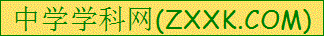 A. 鸡蛋清7.6~8.0    B. 牛奶 6.3~6.6C. 葡萄汁 3.5~4.5    D. 苹果汁 2.9~3.33. 在化学实验室内外一般不会张贴的标志是（   ）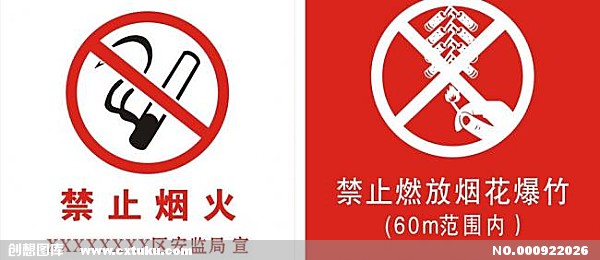 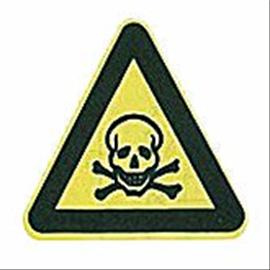 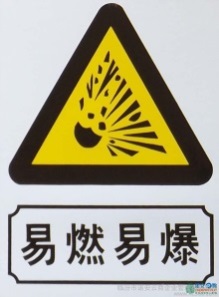 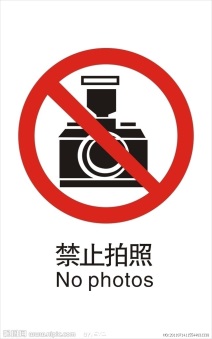 A. 禁止烟火           B. 当心爆炸                 C. 剧毒           D. 禁止拍照4. 下表中对部分知识的归纳正确的一组是（   ）[来源:学。科。网]5. “绿色发展”、“低碳生活”等理念逐渐深入民心，下列做法不符合这一理念的是（   ）A. 出行多乘交通工具            B. 生活中用火烧毁废旧塑料和橡胶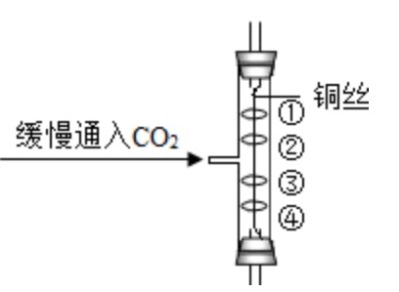 C. 用废旧报纸制作铅笔杆        D. 农业和园林改浸灌为喷灌和滴灌6. 如图所示实验中，①④为用紫色石蕊溶液润湿的棉球，②③为浸过紫色石蕊溶液的干燥棉球。下列能准确描述实验现象的是（   ）A. ④比①先红，②、③不变红      B. ①比④先红，②、③不变红 C. ④变红，①②③不变红          D. ①变红，②③④不变红7. 下列有关物质的分类正确的是（   ）A. 纯碱、烧碱都属于碱         B. 塑料、羊毛属于合成材料C. 淀粉、蛋白质属于有机物     D. 生石灰、熟石灰属于氧化物8. 下列图示实验操作正确的是（   ）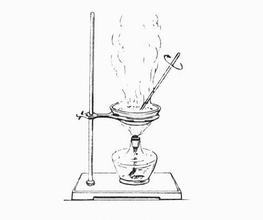 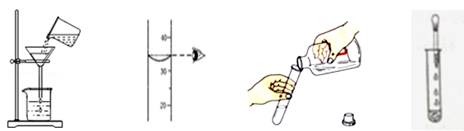 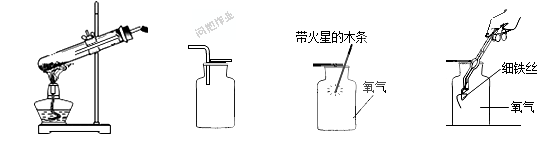 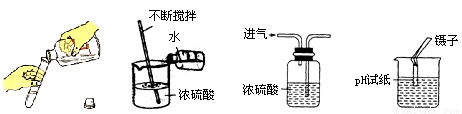 A. 测待测溶液pH             B. 蒸发              C. 过滤             D. 氧气验满9. 二氧化氯（ClO2）是城市生活用水的新型消毒剂，其中氯元素的化合价是（   ）A. +4价        B. +3价         C. +2价        D. +1价10. 下表除去物质中所含少量杂质的方法错误的是（   ）11. 水是我们日常生活必不可少的物质，下列有关水的说法正确的是（   ）A. 水通电分解时产生的氢气和氧气质量比为2：1B. 活性炭吸附水中的色素和异味是化学变化C. 可用肥皂水区分硬水和软水D. 用过滤的方法可以使硬水软化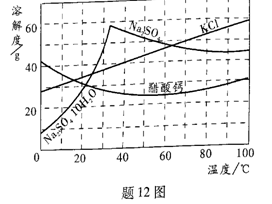 12. 右图为三种物质的溶解度曲线。下列说法错误的是（   ）A. 约在64℃时KCl和Na2SO4的溶解度相等B. 在室温至100℃区间，随温度升高，Na2SO4的溶解度先增大后减小，醋酸钙则相反C. 分离含少量KCl的溶液，采用先蒸发浓缩，后降温结晶的方法D. 在40℃时，40gKCl固体溶于60g水得到40%KCl溶液13. 公园里部分植物的枝叶枯黄，茎也比较纤细。建议工作人员最好给这些植物施用的一种化肥是（   ）A. NH4HCO3       B. KNO3      C. Ca(H2PO4)2       D. (NH4)3PO414. 右图是表示在9.8g 10%的稀H2SO4中逐滴滴入10%的Ba(OH)2溶液的变化过程。下列说法正确的是（   ）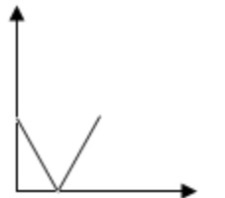 A. X是时间，Y是pHB. X是水的总质量，Y是H2SO4的质量C. X是加入Ba(OH)2溶液的质量，Y是沉淀物质的质量D. X是加入Ba(OH)2溶液的质量，Y是溶液中溶质的质量二、填空题(本大题包括5小题，共21分)15.（4分）钒被誉为“合金中的维生素”。钒元素的部分信息如图所示。请回答下列问题：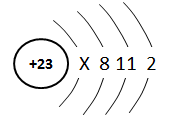 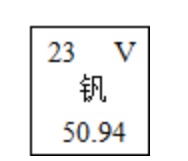 （1）钒原子的质子数为___________，x=___________。（2）钒属于___________（填“金属”或“非金属”）元素；钒的相对原子质量为___________。16.（4分）下图是某反应的微观示意图。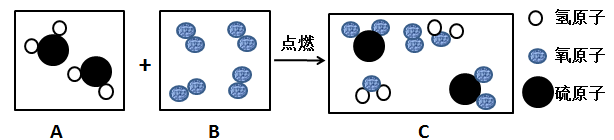 请回答：（1）B框中的物质属于___________（填序号：①化合物、②单质、③纯净物、④混合物）。（2）此反应的化学方程式为_____________________________，此图说明化学反应前后发生改变的微粒是_________。17.（4分）查阅资料可知，米酒味道变酸是因为米酒中产生的醋酸杆菌使乙醇（C2H5OH）和氧气发生反应生成了醋酸（CH3COOH）和另一种常见的液体。回答下列问题：（1）食物变质是一种___________氧化反应（填“剧烈”、“缓慢”）。（2）米酒味道变酸的化学反应方程式为______________________；可用___________验证米酒味道变酸却是生成了醋酸。18.（5分）请根据下图回答问题：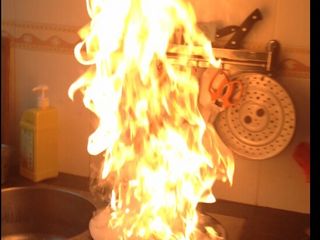   ① 关闭阀门                ② 浇水                      ③加水                ④ 火焰飞溅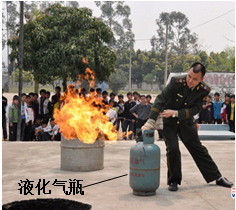 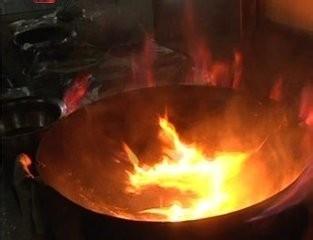 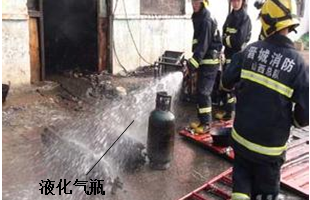 （1）图①和②两种灭火方式的原理分别是：①___________，②___________。（2）图③是往燃烧的油锅里加水，结果不但没有熄灭锅里的水，还造成图④的后果，其原因是：______________________，______________________，使燃烧更猛烈；正确熄灭油锅里火焰的方法是___________。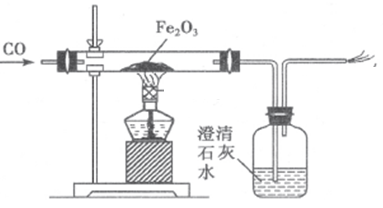 19.（4分）实验室根据工业炼铁的原理设计了如图所示装置进行实验。请回答：（1）主要成分为氧化铁的矿石名称为___________；图中还原氧化铁的化学方程式为：______________________（2）“加热”和“通气”（通入CO）的操作顺序是______________________。三、（本大题包括2小题，共15分）20. （6分）初中化学常见物质A-I分别是下列物质中的一种：锌、氢氧化钠、硫酸铜溶液、稀盐酸、碳酸钠溶液、石灰水、生石灰、石灰石和水。他们之间相互的反应（每种物质只能用一次）恰好包含了化合反应（A+B）、分解反应（C）、置换反应（D+E）、中和反应（F+G）、复分解反应（H+I）等反应类型。试回答下列问题：（1）A+B的反应化学方程式是______________________（2）C的化学式为___________；硫酸铜溶液参加___________反应（填反应类型）。（3）H+I的反应方程式是_________________________________21.（9分）甲班学生做完实验室制备氧气和还原金属氧化物的实验后，剩余物质倒入同一废液缸里。乙班课外兴趣小组同学进行了如图所示的探究。请回答：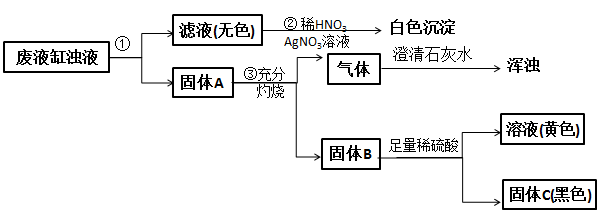 （1）步骤①的操作名称是___________，所用到的玻璃仪器有漏斗、玻璃棒和___________。（2）由步骤②实验现象推知，甲班同学制取氧气所用的固体反应物是___________（写化学式）。（3）由步骤④所得溶液加入氢氧化钠可得红棕色沉淀，该反应的化学方程式为______________________。（4）由步骤③产生的气体判断固体A中一定含有___________（写名称）；综合步骤③④现象推理，固体A中还可能含有的物质是______________________（写至少两种物质的化学式）。（5）根据上述实验和分析判断固体是___________（写化学式）。四、（本大题包括2小题，共22分）22.（10分）小明在课外阅读中得知：氢氧化铜受热会分解生成氧化铜【Ca(OH)2==CuO+X】，于是用CuSO4溶液与KOH溶液反应制取氢氧化铜，并对氢氧化铜进行加热。[来源:学科网ZXXK]（1）生成物X的化学式为___________。（2）制取氢氧化铜的化学方程式为______________________。（3）小明在加热氢氧化铜时，发现蓝色固体先变成黑色；继续高温灼烧黑色固体变成红色，同时有气体产生。为弄清这种红色固体的成份，进行了如下的探究：【查阅资料】Cu和Cu2O均为红色固体，且Cu2O+H2SO4=Cu+CuSO4+H2O。【提出猜想】红色固体是：Ⅰ.Cu   Ⅱ.Cu2O   Ⅲ. ______________________。【进行实验】23.（12分）根据下图回答有关问题。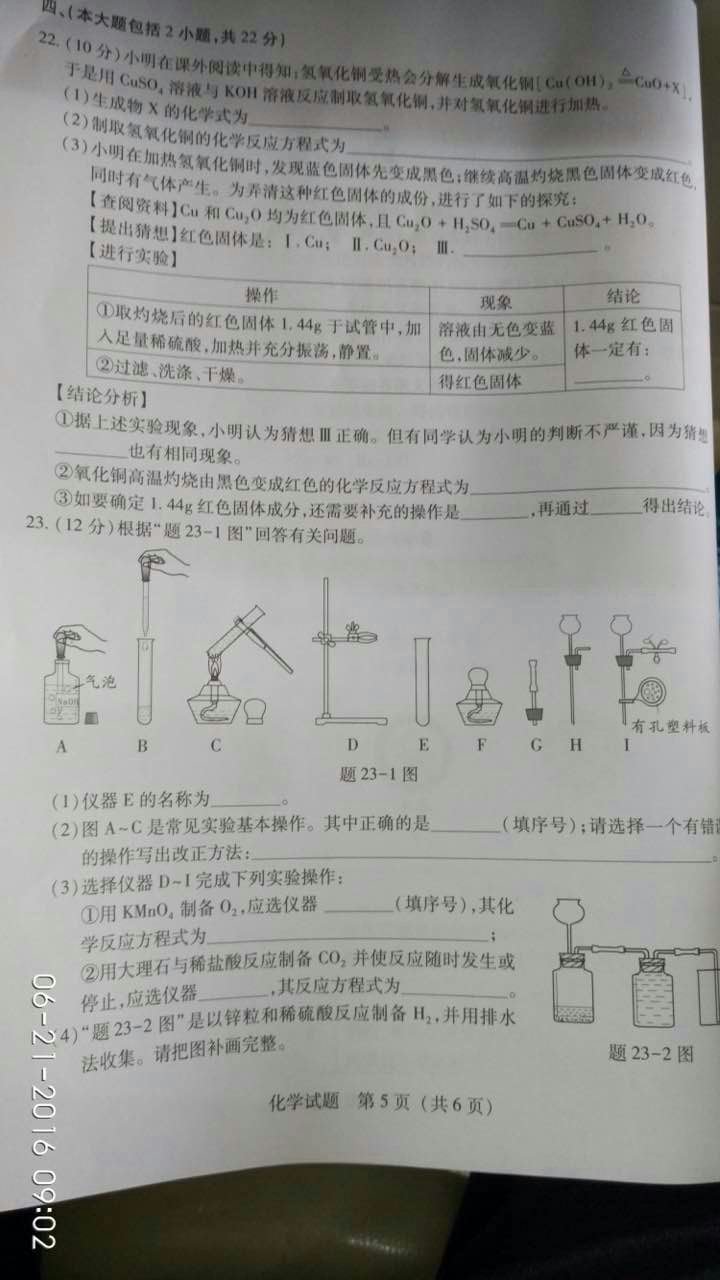 （1）仪器E的名称为___________。（2）图A~C是常见实验基本操作。其中正确的是___________（填序号）；请选择一个有错误的操作写出改正方法：________________________________________________________________________________________。（3）选择仪器D~I完成下列实验操作：①用KMnO4制备O2，应选仪器___________（填序号），其化学反应方程式为_________________________________；②用大理石与稀盐酸反应制备CO2并使反应随时发生或停止，应选仪器___________，其反应方程式为______________________。（4）右图是以锌粒和稀硫酸反应制备H2，并用排水法收集。请把图补画完整。五、（本大题包括2小题，共14分）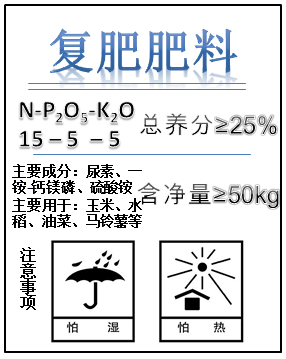 24.（5分）某复合肥的部分说明书如图所示。请回答：（1）从肥效的角度看，共有种有效元素___________。（2）该复合肥的有效成分之一是尿素[CO(NH2)2]，则尿素中碳、氧、氮、氢的原子个数比为___________。（3）一袋该化肥至少含P2O5___________kg。（4）从“注意事项”看，该复合肥料的物理性质是___________，化学性质是___________（写一种）。25.（9分）过氧化钙（CaO2）是一种环境友好的化工原料，工农业生产中用作漂白剂、种子消毒剂以及鱼类运输时的制氧剂等。过氧化钙与水反应方程式为：2CaO2+2H2O=2Ca(OH)2+O2。（1）若用150g某过氧化钙工业样品可制得氧气32g，请计算该过氧化钙样品的纯度（样品中CaO2的质量分数）是多少？（2）往150g上述过氧化钙工业样品中逐渐加入水至过量，在右图中画出产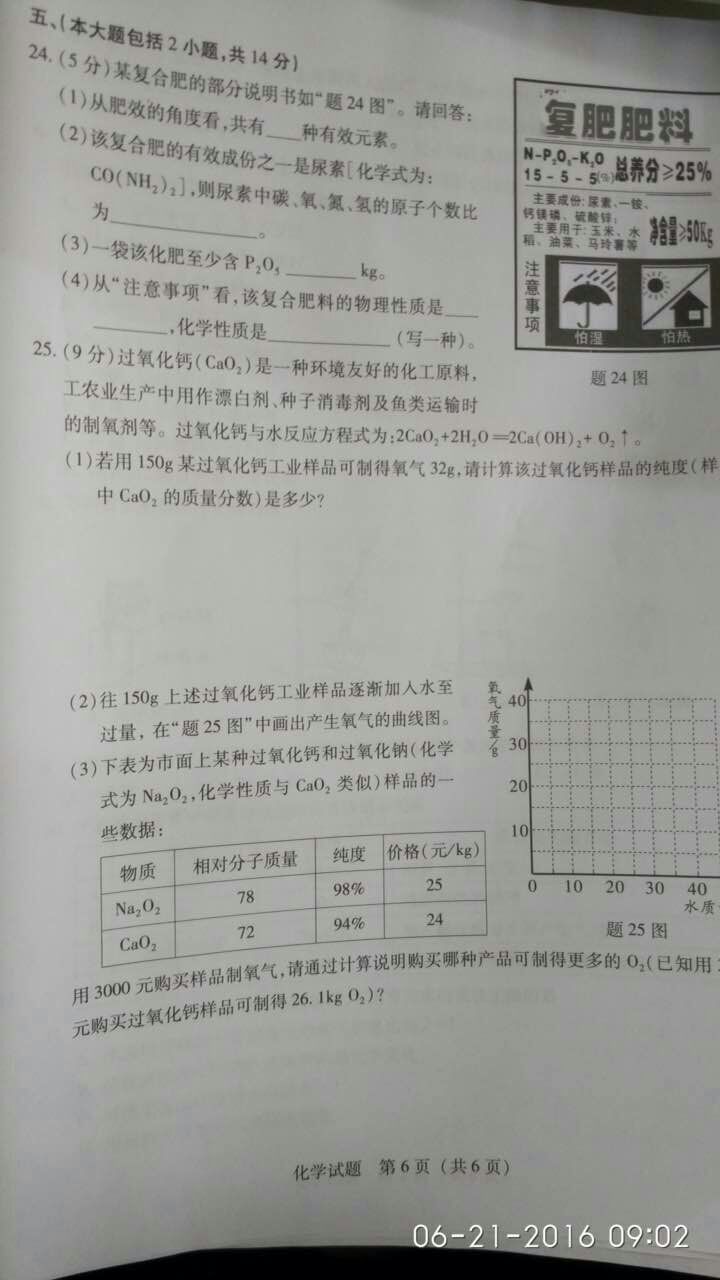 生氧气的曲线图。（3）下表为市面上某种过氧化钙和过氧化钠（化学式为Na2O2，化学性质与CaO2类似）样品的一些数据：用3000元购买样品制氧气，请通过计算说明购买哪种产品可制得更多的O2（已知用3000元购买过氧化钙样品可制得26.1kg O2）?【参考答案】2016年广东省初中毕业生学业考试-化学一、选择题(本大题包括14小题，每小题2分，共28分)二、填空题(本大题包括5小题，共21分)15、（共4分）   （1）23（1分）,  2（1分） （2） 金属（1分），  50.94（1分）。16、（共4分）   （1）②  （1分）   （2）2H2S+3O22SO2+2H2O（2分），分子（1分）17、（共4分）   （1）缓慢（1分）（2） C2H5OH+O2 CH3COOH+H2O（2分）  加入石蕊溶液变红18、（共5分）   （1）①（阻断）隔离可燃物 （1分）② 使温度降低到着火点以下（1分）   （2）水的密度比油大下沉（1分），水的沸点比油低导致暴沸，油滴飞溅出来在空气中剧烈燃烧；（1分） 盖上锅盖（加大量青菜）（1分）19、（共4分）   （1）赤铁矿（1分）；3CO+Fe2O32Fe+3CO2（2分）   （2）通气    加热（1分）三、综合运用题（2小题，共15分）20、（6分）   （1）CaO+H2O =Ca(OH)2（2分）   （2）CaCO3 （1分）；置换（1分）      （3）Na2CO3+Ca(OH)2=CaCO3+2NaOH（2分）（9分）   （1）过滤（1分）烧杯（1分）   （2）KClO3 （1分）   （3）Fe2(SO4)3+6NaOH=2Fe(OH)3+3Na2SO4（2分）   （4）炭 （1分）;MnO2 、Fe 、Fe2O3（任写两个）（2分）   （5）MnO2（1分）四、实验题（2小题，共22分）22、（10分）    （1）H2O（1分）     （2）CuSO4+2KOH=Cu(OH)2+K2SO4（2分）    （3）Cu 和Cu2O（1分） ；Cu2O（结论表格中填写）；        ①II；②4CuO2Cu2O+O2；③对操作最后红色固体称量；计算23、（12分）   （1）试管 （1分）   （2）B（1分） ;  A ，先挤压出胶头中空气，再插入吸取液体（或C,液体加入量不能超过试管容积的1/3)（2分）   （3）DEFG   （1分）;   2KMnO4K2MnO4+MnO2+O2（2分）; E I ;（1分）        CaCO3+2HCl=CaCl2+H2O+CO2（2分）   （4）（2分）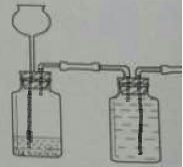 五、计算题（2小题，共14分）24、(5分）   （1）3（1分）；   （2）1:1:2:4（1分）；   （3）2.5（1分）；   （4）易潮解（1分）；受热易分解（1分）25、（9分）   （1）解：设过氧化钙的质量为X  ；水的质量为Y                   2CaO2+2H2O=2Ca(OH)2+O2                       144    36            32            X     Y            32g                       （1分）              即X=32*144g/32    X=144g     Y =36g         （1分）             过氧化钙的质量分数=144g/150g*100%=96%        （1分）        答：过氧化钙的质量分数为96%。                     （1分）   （2）（2分）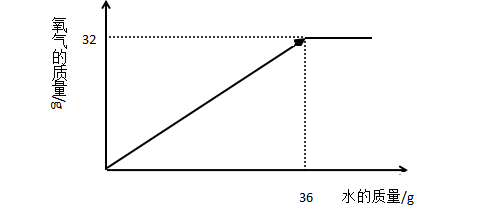 （3）解：设过氧化钠产生的氧气质量为X                  3000元购买过氧化钠质量=3000/25*98%=117.6kg           2Na2O2+2H2O=4NaOH+O2                  （1分）              156                32             117.6kg            X              即X=32*117.6kg/32    X=24.1kg           （1分）              24.1kg<26.1kg       所以过氧化钙可制得更多的氧气 （1分）         A. 化学与能源B. 环保与安全石油、煤、天然气都是可再生能源推广使用的乙醇汽油是一种新能源使用可降解的塑料制品更环保霉变的花生、大米含有黄曲霉素，绝对不能食用C. 化学与健康D. 化学与材料油脂、糖类是人体所需的基本营养素人体适当补充碘元素可防骨质疏松钢铁、硬铝和黄铜都是合金纯铁比生铁的硬度更大、熔点更高物质杂质除去杂质的方法A.NaCl泥沙溶解、过滤、蒸发B.N2O2通过灼热的铜网C.NaOH溶液Na2CO3加入稀盐酸至不再产生气泡D.COCO2先通过足量的氢氧化钠溶液，在通过浓硫酸操作现象结论①取灼烧后的红色固体1.44g于试管中，加入足量稀硫酸，加热并充分震荡，静置。溶液由无色变蓝色，固体减少。1.44g红色固体一定有：______________________[来源:Zxxk.Com]②过滤、洗涤、干燥。[来源:学*科*网]得红色固体[来源:学。科。网Z。X。X。K]1.44g红色固体一定有：______________________[来源:Zxxk.Com]物质相对分子质量纯度价格（元/kg）Na2O27898%25CaO27294%241234567891011121314CADBBACBACCDBD